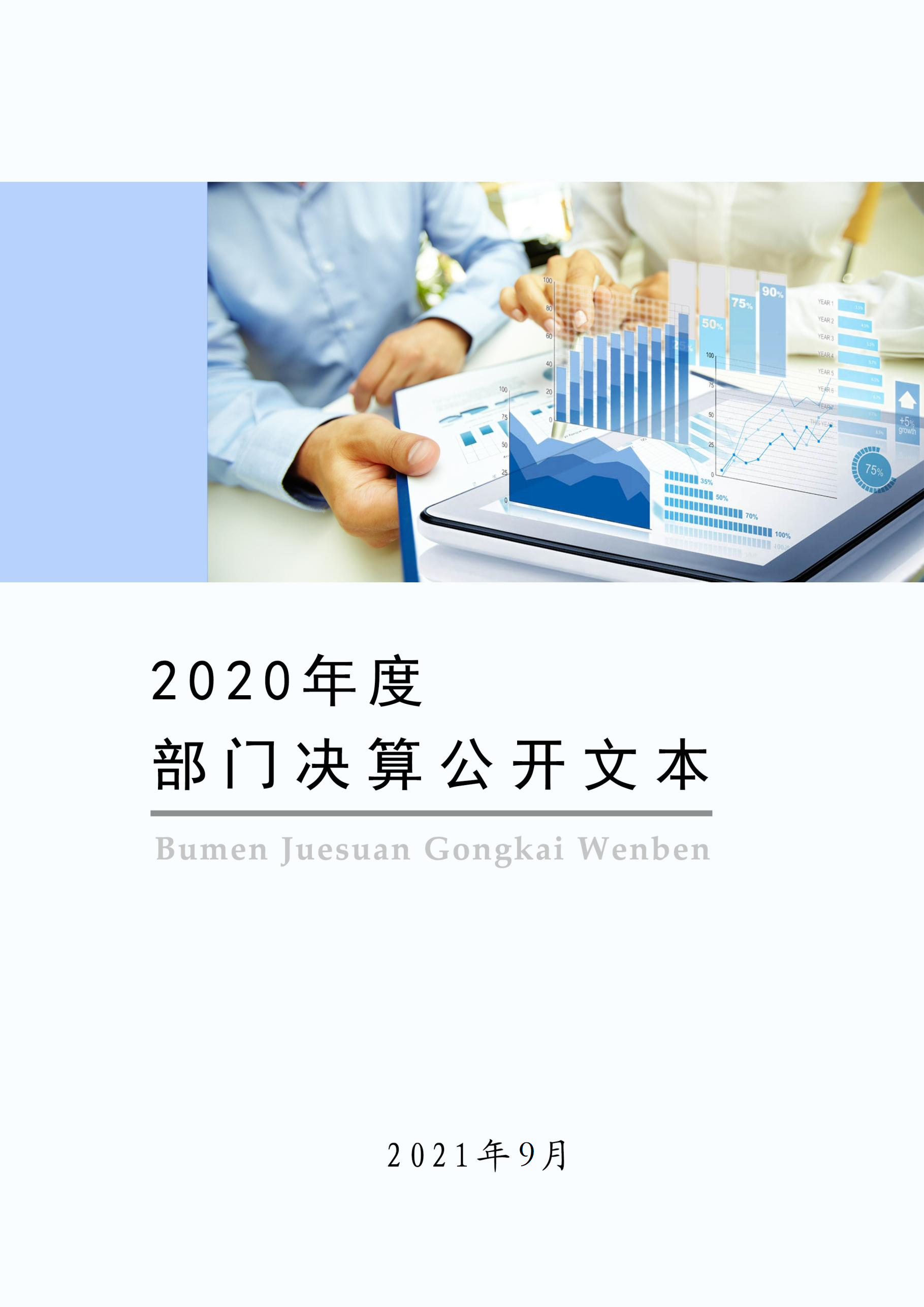 2020年度部门决算公开文本保定市满城区人民检察院二〇二一年九月保定市满城区人民检察院2020年度部门决算公开文本二〇二一年九月目    录第一部分   部门概况一、部门职责二、机构设置第二部分   2020年部门决算情况说明一、收入支出决算总体情况说明二、收入决算情况说明三、支出决算情况说明四、财政拨款收入支出决算总体情况说明五、一般公共预算“三公” 经费支出决算情况说明六、预算绩效情况说明七、机关运行经费情况八、政府采购情况九、国有资产占用情况十、其他需要说明的情况第三部分   名词解释第四部分   2020年度部门决算报表一、部门职责根据《保定市满城区人民检察院职能配置、内设机构和人员编制规定》，保定市满城区人民检察院的主要职责是：1、办公室：负责日常政务、办理文电、会务、机要、文秘、档案、保密、检务公开等工作；协助督办上级重要文件、批办事项；负责人大代表联络及管理检务协作、经费资产、基础建设、科技设备、交通工具、接待、后勤服务、检察技术、信息化建设等工作。2、第一检察部：负责刑事犯罪及涉未成年人犯罪案件的审查逮捕、审查起诉，开展相关立案监督、侦查监督、审判监督及相关案件的补充侦查，办理相关刑事申诉案件；负责检察机关社会治安综合治理工作；开展未成年人司法保护和预防未成年人犯罪工作。3、第二检察部：负责对申请监督和提请抗诉的民事、行政案件的审查、对区人民法院民事、行政诉讼活动进行监督，对审判监督程序以外的其他民事、行政审判程序中审判人员的违法行为提出检察建议，对民事、行政执行活动试行法律监督。4、第三检察部：负责对社区矫正等执法活动监督，对法律规定的司法工作人员利用职权实施的非法拘禁、刑讯逼供、非法搜查等侵犯公民权利、损害司法公正犯罪的侦查。5、政治部：负责干部人事、教育培训、检察宣传、表彰奖励、舆情应对、党建群团、党风廉政、检务督察、离退休等工作。负责司法警务工作；负责提押、看管、送达等工作，配合检察监督事项。二、机构设置从决算编报单位构成看，纳入2020年度本部门决算汇编范围的独立核算单位（以下简称“单位”）共1个，具体情况如下：一、收入支出决算总体情况说明本部门2020年度收、支总计（含结转和结余）938.51万元。与2019年度决算相比，收入减少362.79万元，下降29.63%，主要原因是2020年度人员工资减少。支出减少362.79万元，下降29.63%，主要原因是2020年度人员工资减少。二、收入决算情况说明本部门2020年度本年收入合计861.57万元，其中：财政拨款收入861.57万元，占100%；事业收入0.00万元，占0.00%；经营收入0.00万元，占0.00%；其他收入0.00万元，占0.00%。三、支出决算情况说明本部门2020年度本年支出合计861.57万元，其中：基本支出784.67万元，占91.07%；项目支出76.90万元，占8.93%；经营支出0.00万元，占0.00%。如图所示：四、财政拨款收入支出决算总体情况说明（一）财政拨款收支与2019年度决算对比情况本部门2020年度财政拨款收支均为一般公共预算财政拨款，其中本年收入861.57万元,比2019年度减少362.79万元，降低29.63%，主要是2020年度人员工资减少；本年支出861.57万元，减少362.79万元，降低29.63%，主要是2020年度人员工资减少。（二）财政拨款收支与年初预算数对比情况本部门2020年度一般公共预算财政拨款收入861.57万元，完成年初预算的90.34%,比年初预算减少92.08万元，决算数小于预算数主要原因是压缩经费开支；本年支出861.57万元，完成年初预算的90.34%,比年初预算减少92.08万元，决算数小于预算数主要原因是主要是压缩经费开支。财政拨款支出决算结构情况。2020 年度财政拨款支出861.57万元，主要用于以下方面：公共安全类（类）支出741.38万元，占86.05%；社会保障和就业（类）支出 71.11万元，占8.25%；卫生健康支出20.55万元，占2.39%，住房保障（类）支出28.53万元，占 3.31%。（四）一般公共预算基本支出决算情况说明2020 年度财政拨款基本支出861.57万元，其中：人员经费 613.83万元，主要包括基本工资178.57万元、津贴补贴191.04万元、奖金95.16万元、机关事业单位基本养老保险缴费57.95万元、职工基本医疗保险缴费28.59万元、住房公积金28.53万元、退休费9.36万元、抚恤金17.95万元、其他对个人和家庭的补助支出6.68万元；公用经费170.84万元，主要包括办公费21.20万元、水费0.58万元、电费43.62、邮电费31.47万元、差旅费0.63万元、维修（护）费7.21万元、公务接待费0.23万元、劳务费17.78万元、公务用车运行维护费5万元、其他交通费用24.18万元、其他商品和服务支出18.94万元。五、一般公共预算“三公” 经费支出决算情况说明（一）“三公”经费财政拨款支出决算总体情况说明本部门2020年度“三公”经费财政拨款支出预算为30.32万元，支出决算为19.05元，完成预算的62.83%,较预算减少11.27万元，降低37.17%，主要是公车改革后，严格控制公务用车运行维护费；较2019年度减少3.83万元，降低16.74%，主要是公车改革后，严格控制公务用车运行维护费。（二）“三公”经费财政拨款支出决算具体情况说明1.因公出国（境）费。本部门2020年因公出国（境）费支出0.00万元，完成预算的0.00%。无本单位组织的出国（境）团组。因公出国（境）费支出较预算增加0.00万元，增长0.00%,较上年增加0.00万元，增长0.00%。2.公务用车购置及运行维护费。本部门2020年公务用车购置及运行维护费支出18.82万元，完成预算的65.35%，较预算减少9.98万元，降低34.65%,主要是严格控制公务用车运行维护费；较上年减少4.06万元，降低17.74%,主要是严格控制公务用车运行维护费。其中：公务用车购置费支出：本部门2020年度公务用车购置量0辆，发生“公务用车购置”经费支出0万元。未发生“公务用车购置”经费支出。与年初预算持平，与2018年度决算支出持平。公务用车运行维护费支出：本部门2020年度单位公务用车保有量9辆,发生运行维护费支出18.82万元，。公车运行维护费支出较预算减少9.98万元，降低34.65%,主要是严格控制公务用车运行维护费；较上年减少4.06万元，降低17.74%,主要是严格控制公务用车运行维护费。3.公务接待费。本部门2020年公务接待费支出0.23万元，完成预算的15.13%。发生公务接待共1批次、26人次。公务接待费支出较预算减少1.29万元，降低84.87%,主要是认真贯彻落实中央八项规定精神和厉行节约要求从严控制“三公”经费开支；较上年度增加0.23万元，增长100%,主要是认真贯彻落实中央八项规定精神和厉行节约要求从严控制“三公”经费开支。六、预算绩效情况说明（一）预算绩效管理工作开展情况。根据预算绩效管理要求，本部门组织对2020年度项目支出全面开展绩效自评，其中，一般公共预算一级项目0个，二级项目4个，共涉及资金76.90万元，占一般公共预算项目支出总额的100%；政府性基金预算一级项目0个，二级项目0个,共涉及资金0万元，占政府性基金预算项目支出总额的100%。组织对“办案业务经费”“日常运行经费”“业务装备经费”“司法救助经费”等4个二级项目开展了部门评价，涉及一般公共预算支出76.90万元，政府性基金预算支出0万元。未委托评审机构开展绩效评价。从评价情况来看，2020年在强化法律监督工作、服务保障民营经济工作、扫黑除恶工作等方面成效显著，评价结果为优。（二） 部门决算中项目绩效自评结果。本部门在今年部门决算公开中反映“办案业务经费”和“司法救助经费”项目2个项目绩效自评结果。（1）司法救助经费绩效自评综述：根据年初设定的绩效目标，办案业务经费项目绩效自评得分为91分。全年预算数为7万元，执行数为3万元，完成预算的42.86%。项目绩效目标完成情况：按照上级院和本院实际情况需求，救助1案1人，做到司法救助金及时发放到贫困难家庭。发现的主要问题及原因的群众对国家司法救助概念模糊，一些符合司法救助条件的当事人没有申请，而一些不符合条件的自认为可以，上访要求司法救助。下一步改进措施：一是严格执行司法救助办法规定，认真审查提交的申请材料，二是加大国家司法救助宣传力度，推动司法救助工作向纵深发展。（三）财政评价项目绩效评价结果我单位无财政评价项目绩效七、机关运行经费情况本部门2020年度机关运行经费支出170.84万元，比2019年度增加2.74万元，增长1.63%。主要原因是2020年度商品和服务支出增加。八、政府采购情况本部门2020年度政府采购支出总额58.85万元，从采购类型来看，政府采购货物支出58.85万元、政府采购工程支出0万元、政府采购服务支出0万元。授予中小企业合同金58.85万元，占政府采购支出总额的100%，其中授予小微企业合同金额0万元，占政府采购支出总额的0.00%。九、国有资产占用情况截至2020年12月31日，本部门共有车辆9辆，比上年增加0辆。其中，副部（省）级及以上领导用车0辆，主要领导干部用车0辆，机要通信用车1辆，应急保障用车1辆，执法执勤用车6辆，特种专业技术用车1辆，离退休干部用车0辆，其他用车0辆；单位价值50万元以上通用设备0台（套），比上年增加0套，主要是厉行节约，压减开支，单位价值100万元以上专用设备0台（套）比上年增加0套，主要是厉行节约，压减开支。十、其他需要说明的情况1. 本部门2020年度未发生政府性基金预算、国有资金经营预算收支及结转结余情况，故政府性基金预算、国有资金经营预算等表以空表列示。2. 由于决算公开表格中金额数值应当保留两位小数，公开数据为四舍五入计算结果，个别数据合计项与分项之和存在小数点后差额，特此说明。（一）财政拨款收入：本年度从本级财政部门取得的财政拨款，包括一般公共预算财政拨款和政府性基金预算财政拨款。（二）事业收入：指事业单位开展专业业务活动及辅助活动所取得的收入。（三）其他收入：指除上述“财政拨款收入”“事业收入”“经营收入”等以外的收入。（四）年初结转和结余：指以前年度尚未完成、结转到本年仍按原规定用途继续使用的资金，或项目已完成等产生的结余资金。（五）结余分配：指事业单位按照事业单位会计制度的规定从非财政补助结余中分配的事业基金和职工福利基金等。（六）年末结转和结余：指单位按有关规定结转到下年或以后年度继续使用的资金，或项目已完成等产生的结余资金。（七）基本支出：填列单位为保障机构正常运转、完成日常工作任务而发生的各项支出。（八）项目支出：填列单位为完成特定的行政工作任务或事业发展目标，在基本支出之外发生的各项支出（九）基本建设支出：填列由本级发展与改革部门集中安排的用于购置固定资产、战略性和应急性储备、土地和无形资产，以及购建基础设施、大型修缮所发生的一般公共预算财政拨款支出和政府性基金预算财政拨款支出，不包括财政专户管理资金以及各类拼盘自筹资金等。（十）其他资本性支出：填列由各级非发展与改革部门集中安排的用于购置固定资产、战备性和应急性储备、土地和无形资产，以及购建基础设施、大型修缮和财政支持企业更新改造所发生的支出。（十一）“三公”经费：指部门用财政拨款安排的因公出国（境）费、公务用车购置及运行费和公务接待费。其中，因公出国（境）费反映单位公务出国（境）的国际旅费、国外城市间交通费、住宿费、伙食费、培训费、公杂费等支出；公务用车购置及运行费反映单位公务用车购置支出（含车辆购置税、牌照费）及按规定保留的公务用车燃料费、维修费、过桥过路费、保险费、安全奖励费用等支出；公务接待费反映单位按规定开支的各类公务接待（含外宾接待）支出。（十二）其他交通费用：填列单位除公务用车运行维护费以外的其他交通费用。如公务交通补贴、租车费用、出租车费用，飞机、船舶等燃料费、维修费、保险费等。（十三）公务用车购置：填列单位公务用车车辆购置支出（含车辆购置税、牌照费）。（十四）其他交通工具购置：填列单位除公务用车外的其他各类交通工具（如船舶、飞机等）购置支出（含车辆购置税、牌照费）。（十五）机关运行经费：指为保障行政单位（包括参照公务员法管理的事业单位）运行用于购买货物和服务的各项资金，包括办公及印刷费、邮电费、差旅费、会议费、福利费、日常维修费、专用材料以及一般设备购置费、办公用房水电费、办公用房取暖费、办公用房物业管理费、公务用车运行维护费以及其他费用。（十六）经费形式:按照经费来源，可分为财政拨款、财政性资金基本保证、财政性资金定额或定项补助、财政性资金零补助四类。注：本表反映部门本年度“三公”经费支出预决算情况。其中：预算数为“三公”经费全年预算数，反映按规定程序调整后的预算数；决算数是包括当年一般公共预算财政拨款和以前年度结转资金安排的实际支出。											注：本部门本年度无政府性基金预算财政拨款收入、支出及结转结余情况，按要求空表列示。注：本部门本年度无国有资本经营预算财政拨款收入、支出及结转结余情况，按要求空表列示。序号单位名称单位基本性质经费形式1保定市满城区人民检察院(本级)行政单位财政拨款注：1、单位基本性质分为行政单位、参公事业单位、财政补助事业单位、经费自理事业单位四类。2、经费形式分为财政拨款、财政性资金基本保证、财政性资金定额或定项补助、财政性资金零补助四类。注：1、单位基本性质分为行政单位、参公事业单位、财政补助事业单位、经费自理事业单位四类。2、经费形式分为财政拨款、财政性资金基本保证、财政性资金定额或定项补助、财政性资金零补助四类。注：1、单位基本性质分为行政单位、参公事业单位、财政补助事业单位、经费自理事业单位四类。2、经费形式分为财政拨款、财政性资金基本保证、财政性资金定额或定项补助、财政性资金零补助四类。注：1、单位基本性质分为行政单位、参公事业单位、财政补助事业单位、经费自理事业单位四类。2、经费形式分为财政拨款、财政性资金基本保证、财政性资金定额或定项补助、财政性资金零补助四类。收入支出决算总表收入支出决算总表收入支出决算总表收入支出决算总表收入支出决算总表收入支出决算总表公开01表公开01表公开01表部门：保定市满城区人民检察院金额单位：万元金额单位：万元金额单位：万元收入收入收入支出支出支出项目行次金额项目行次金额栏次1栏次2一、一般公共预算财政拨款收入1861.57　一、一般公共服务支出29二、政府性基金预算财政拨款收入2二、外交支出30三、上级补助收入3三、国防支出31四、事业收入4四、公共安全支出32741.38　五、经营收入5五、教育支出33六、附属单位上缴收入6六、科学技术支出34七、其他收入7七、文化旅游体育与传媒支出358八、社会保障和就业支出3671.11　9九、卫生健康支出3720.55　10十、节能环保支出3811十一、城乡社区支出3912十二、农林水支出4013十三、交通运输支出4114十四、资源勘探信息等支出4215十五、商业服务业等支出4316十六、金融支出4417十七、援助其他地区支出4518十八、自然资源海洋气象等支出4619十九、住房保障支出4728.53　20二十、粮油物资储备支出4821二十一、灾害防治及应急管理支出4922二十二、其他支出5023二十四、债务付息支出51本年收入合计24861.57　本年支出合计52用事业基金弥补收支差额25结余分配53年初结转和结余2676.94　年末结转和结余5476.94　2755总计28938.51　总计56938.51　注：本表反映部门本年度的总收支和年末结转结余情况。注：本表反映部门本年度的总收支和年末结转结余情况。注：本表反映部门本年度的总收支和年末结转结余情况。注：本表反映部门本年度的总收支和年末结转结余情况。注：本表反映部门本年度的总收支和年末结转结余情况。注：本表反映部门本年度的总收支和年末结转结余情况。收入决算表收入决算表收入决算表收入决算表收入决算表收入决算表收入决算表收入决算表收入决算表收入决算表收入决算表公开02表公开02表部门：保定市满城区人民检察院金额单位：万元金额单位：万元金额单位：万元项目项目项目项目本年收入合计财政拨款收入上级补助收入事业收入经营收入附属单位上缴收入其他收入功能分类科目编码功能分类科目编码功能分类科目编码科目名称本年收入合计财政拨款收入上级补助收入事业收入经营收入附属单位上缴收入其他收入功能分类科目编码功能分类科目编码功能分类科目编码科目名称本年收入合计财政拨款收入上级补助收入事业收入经营收入附属单位上缴收入其他收入功能分类科目编码功能分类科目编码功能分类科目编码科目名称本年收入合计财政拨款收入上级补助收入事业收入经营收入附属单位上缴收入其他收入栏次栏次栏次栏次1234567合计合计合计合计861.57861.57204204204公共安全支出741.38741.38204042040420404检察741.38741.38204040120404012040401  行政运行660.42660.42204040220404022040402  一般行政管理事务28.7528.75204049920404992040499  其他检察支出52.2052.20208208208社会保障和就业支出71.1171.11208052080520805行政事业单位养老支出71.1171.11208050120805012080501  行政单位离退休13.1613.16208050520805052080505  机关事业单位基本养老保险缴费支出57.9557.95210210210卫生健康支出20.5520.55210112101121011行政事业单位医疗20.5520.55210110121011012101101  行政单位医疗20.5520.55221221221住房保障支出28.5328.53221022210222102住房改革支出28.5328.53221020122102012210201  住房公积金28.5328.53注：本表反映部门本年度取得的各项收入情况。注：本表反映部门本年度取得的各项收入情况。注：本表反映部门本年度取得的各项收入情况。注：本表反映部门本年度取得的各项收入情况。注：本表反映部门本年度取得的各项收入情况。注：本表反映部门本年度取得的各项收入情况。注：本表反映部门本年度取得的各项收入情况。注：本表反映部门本年度取得的各项收入情况。注：本表反映部门本年度取得的各项收入情况。注：本表反映部门本年度取得的各项收入情况。注：本表反映部门本年度取得的各项收入情况。支出决算表支出决算表支出决算表支出决算表支出决算表支出决算表支出决算表支出决算表支出决算表支出决算表公开03表部门：保定市满城区人民检察院金额单位：万元金额单位：万元项目项目项目项目本年支出合计基本支出项目支出上缴上级支出经营支出对附属单位补助支出功能分类科目编码功能分类科目编码功能分类科目编码科目名称本年支出合计基本支出项目支出上缴上级支出经营支出对附属单位补助支出功能分类科目编码功能分类科目编码功能分类科目编码科目名称本年支出合计基本支出项目支出上缴上级支出经营支出对附属单位补助支出功能分类科目编码功能分类科目编码功能分类科目编码科目名称本年支出合计基本支出项目支出上缴上级支出经营支出对附属单位补助支出栏次栏次栏次栏次123456合计合计合计合计861.57784.6776.90204204204公共安全支出741.38664.4876.90204042040420404检察741.38664.4876.90204040120404012040401  行政运行660.42660.42204040220404022040402  一般行政管理事务28.754.0524.70204049920404992040499  其他检察支出52.200.0052.20208208208社会保障和就业支出71.1171.11208052080520805行政事业单位养老支出71.1171.11208050120805012080501  行政单位离退休13.1613.16208050520805052080505  机关事业单位基本养老保险缴费支出57.9557.95210210210卫生健康支出20.5520.55210112101121011行政事业单位医疗20.5520.55210110121011012101101  行政单位医疗20.5520.55221221221住房保障支出28.5328.53221022210222102住房改革支出28.5328.53221020122102012210201  住房公积金28.5328.53注：本表反映部门本年度各项支出情况。注：本表反映部门本年度各项支出情况。注：本表反映部门本年度各项支出情况。注：本表反映部门本年度各项支出情况。注：本表反映部门本年度各项支出情况。注：本表反映部门本年度各项支出情况。注：本表反映部门本年度各项支出情况。注：本表反映部门本年度各项支出情况。注：本表反映部门本年度各项支出情况。注：本表反映部门本年度各项支出情况。财政拨款收入支出决算总表财政拨款收入支出决算总表财政拨款收入支出决算总表财政拨款收入支出决算总表财政拨款收入支出决算总表财政拨款收入支出决算总表财政拨款收入支出决算总表一般公共预算财政拨款支出决算表一般公共预算财政拨款支出决算表一般公共预算财政拨款支出决算表一般公共预算财政拨款支出决算表一般公共预算财政拨款支出决算表一般公共预算财政拨款支出决算表一般公共预算财政拨款支出决算表一般公共预算财政拨款支出决算表公开05表公开05表公开05表部门：保定市满城区人民检察院金额单位：万元金额单位：万元金额单位：万元项目项目项目项目本年支出本年支出本年支出本年支出功能分类科目编码功能分类科目编码功能分类科目编码科目名称小计基本支出项目支出项目支出功能分类科目编码功能分类科目编码功能分类科目编码科目名称小计基本支出项目支出项目支出功能分类科目编码功能分类科目编码功能分类科目编码科目名称小计基本支出项目支出项目支出栏次栏次栏次栏次1233合计合计合计合计861.57784.6776.9076.90204204204公共安全支出741.38664.4876.9076.90204042040420404检察741.38664.4876.9076.90204040120404012040401  行政运行660.42660.42204040220404022040402  一般行政管理事务28.754.0524.7024.70204049920404992040499  其他检察支出52.2052.2052.20208208208社会保障和就业支出71.1171.11208052080520805行政事业单位养老支出71.1171.11208050120805012080501  行政单位离退休13.1613.16208050520805052080505  机关事业单位基本养老保险缴费支出57.9557.95210210210卫生健康支出20.5520.55210112101121011行政事业单位医疗20.5520.55210110121011012101101  行政单位医疗20.5520.55221221221住房保障支出28.5328.53221022210222102住房改革支出28.5328.53221020122102012210201  住房公积金28.5328.53一般公共预算财政拨款基本支出决算表一般公共预算财政拨款基本支出决算表一般公共预算财政拨款基本支出决算表一般公共预算财政拨款基本支出决算表一般公共预算财政拨款基本支出决算表一般公共预算财政拨款基本支出决算表一般公共预算财政拨款基本支出决算表一般公共预算财政拨款基本支出决算表一般公共预算财政拨款基本支出决算表公开06表公开06表部门：保定市满城区人民检察院金额单位：万元金额单位：万元人员经费人员经费人员经费公用经费公用经费公用经费公用经费公用经费公用经费科目编码科目名称决算数科目编码科目名称决算数科目编码科目名称决算数科目编码科目名称决算数科目编码科目名称决算数科目编码科目名称决算数301工资福利支出579.84302商品和服务支出170.84307债务利息及费用支出30101  基本工资178.5730201  办公费21.230701  国内债务付息30102  津贴补贴191.0430202  印刷费30702  国外债务付息30103  奖金95.1630203  咨询费310资本性支出30106  伙食补助费30204  手续费31001  房屋建筑物购建30107  绩效工资30205  水费0.5831002  办公设备购置30108  机关事业单位基本养老保险缴费57.9530206  电费43.6231003  专用设备购置30109  职业年金缴费30207  邮电费31.4731005  基础设施建设30110  职工基本医疗保险缴费28.5930208  取暖费31006  大型修缮30111  公务员医疗补助缴费30209  物业管理费31007  信息网络及软件购置更新30112  其他社会保障缴费30211  差旅费0.6331008  物资储备30113  住房公积金28.5330212  因公出国（境）费用31009  土地补偿30114  医疗费30213  维修（护）费7.2131010  安置补助30199  其他工资福利支出30214  租赁费31011  地上附着物和青苗补偿303对个人和家庭的补助33.9930215  会议费31012  拆迁补偿30301  离休费30216  培训费31013  公务用车购置30302  退休费9.36  公务接待费0.2331019  其他交通工具购置30303  退职（役）费30218  专用材料费31021  文物和陈列品购置30304  抚恤金17.9530224  被装购置费31022  无形资产购置30305  生活补助30225  专用燃料费31099  其他资本性支出30306  救济费30226  劳务费17.78399其他支出30307  医疗费补助30227  委托业务费39906  赠与30308  助学金30228  工会经费39907  国家赔偿费用支出30309  奖励金30229  福利费39908  对民间非营利组织和群众性自治组织补贴30310  个人农业生产补贴30231  公务用车运行维护费539999  其他支出30399  其他对个人和家庭的补助6.6830239  其他交通费用24.1830240  税金及附加费用30299  其他商品和服务支出18.94人员经费合计人员经费合计613.83公用经费合计公用经费合计公用经费合计公用经费合计公用经费合计170.84一般公共预算财政拨款“三公”经费支出决算表一般公共预算财政拨款“三公”经费支出决算表一般公共预算财政拨款“三公”经费支出决算表一般公共预算财政拨款“三公”经费支出决算表一般公共预算财政拨款“三公”经费支出决算表一般公共预算财政拨款“三公”经费支出决算表公开07表部门：保定市满城区人民检察院金额单位：万元预算数预算数预算数预算数预算数预算数合计因公出国（境）费公务用车购置及运行费公务用车购置及运行费公务用车购置及运行费公务接待费合计因公出国（境）费小计公务用车购置费公务用车运行费公务接待费12345630.3228.8028.801.52决算数决算数决算数决算数决算数决算数合计因公出国（境）费公务用车购置及运行费公务用车购置及运行费公务用车购置及运行费公务接待费合计因公出国（境）费小计公务用车购置费公务用车运行费公务接待费78910111219.0518.8218.820.23政府性基金预算财政拨款收入支出决算表政府性基金预算财政拨款收入支出决算表政府性基金预算财政拨款收入支出决算表政府性基金预算财政拨款收入支出决算表政府性基金预算财政拨款收入支出决算表政府性基金预算财政拨款收入支出决算表政府性基金预算财政拨款收入支出决算表政府性基金预算财政拨款收入支出决算表政府性基金预算财政拨款收入支出决算表政府性基金预算财政拨款收入支出决算表公开08表公开08表部门：保定市满城区人民检察院金额单位：万元金额单位：万元项目项目项目项目年初结转和结余本年收入本年支出本年支出本年支出年末结转和结余功能分类科目编码功能分类科目编码功能分类科目编码科目名称年初结转和结余本年收入小计基本支出项目支出年末结转和结余功能分类科目编码功能分类科目编码功能分类科目编码科目名称年初结转和结余本年收入小计基本支出项目支出年末结转和结余功能分类科目编码功能分类科目编码功能分类科目编码科目名称年初结转和结余本年收入小计基本支出项目支出年末结转和结余栏次栏次栏次栏次123456合计合计合计合计国有资本经营预算财政拨款支出决算表国有资本经营预算财政拨款支出决算表国有资本经营预算财政拨款支出决算表国有资本经营预算财政拨款支出决算表国有资本经营预算财政拨款支出决算表国有资本经营预算财政拨款支出决算表国有资本经营预算财政拨款支出决算表国有资本经营预算财政拨款支出决算表公开09表金额单位：万元公开09表金额单位：万元公开09表金额单位：万元公开09表金额单位：万元部门：保定市满城区人民检察院保定市满城区人民检察院公开09表金额单位：万元公开09表金额单位：万元公开09表金额单位：万元公开09表金额单位：万元科目科目科目科目本年支出本年支出本年支出本年支出功能分类科目编码功能分类科目编码科目名称科目名称小计小计基本支出项目支出栏次栏次栏次栏次1123合计合计合计合计